变电站倒闸操作票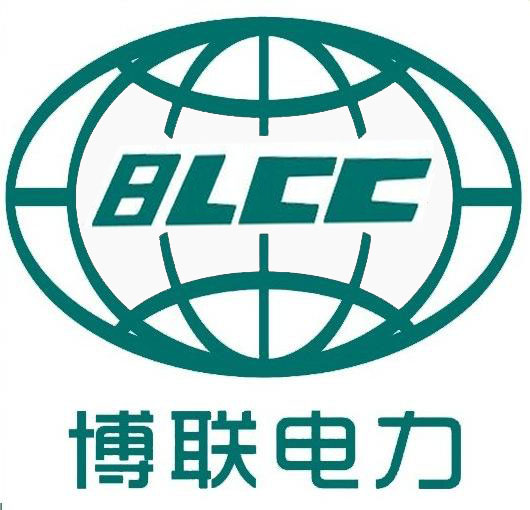 变电站倒闸操作票变电站倒闸操作票变电站倒闸操作票变电站倒闸操作票变电站倒闸操作票单位：                                                编号：      单位：                                                编号：      单位：                                                编号：      单位：                                                编号：      单位：                                                编号：      单位：                                                编号：      发令人受令人发令时间：     年   月   日   时   分发令时间：     年   月   日   时   分操作开始时间：操作开始时间：操作开始时间：操作开始时间：操作结束时间：操作结束时间：     年       月     日    时    分     年       月     日    时    分     年       月     日    时    分     年       月     日    时    分        年     月    日    时    分        年     月    日    时    分     年       月     日    时    分     年       月     日    时    分     年       月     日    时    分     年       月     日    时    分        年     月    日    时    分        年     月    日    时    分（      ）监护下操作      （       ）单人操作        （      ）检修人员操作（      ）监护下操作      （       ）单人操作        （      ）检修人员操作（      ）监护下操作      （       ）单人操作        （      ）检修人员操作（      ）监护下操作      （       ）单人操作        （      ）检修人员操作（      ）监护下操作      （       ）单人操作        （      ）检修人员操作（      ）监护下操作      （       ）单人操作        （      ）检修人员操作操作任务：操作任务：操作任务：操作任务：操作任务：操作任务：顺序操作项目操作项目操作项目操作项目√备注：备注：备注：备注：备注：备注：填票人：       审票人：      操作人：       监护人：         值班人：    填票人：       审票人：      操作人：       监护人：         值班人：    填票人：       审票人：      操作人：       监护人：         值班人：    填票人：       审票人：      操作人：       监护人：         值班人：    填票人：       审票人：      操作人：       监护人：         值班人：    填票人：       审票人：      操作人：       监护人：         值班人：    